Перейдите по этой ссылке для просмотра материала«Фото коллаж - Моя работа воспитатель» (ссылка)Ссылка на сайт организатора конкурса Общероссийская общественная организация «Воспитатели России»(ссылка)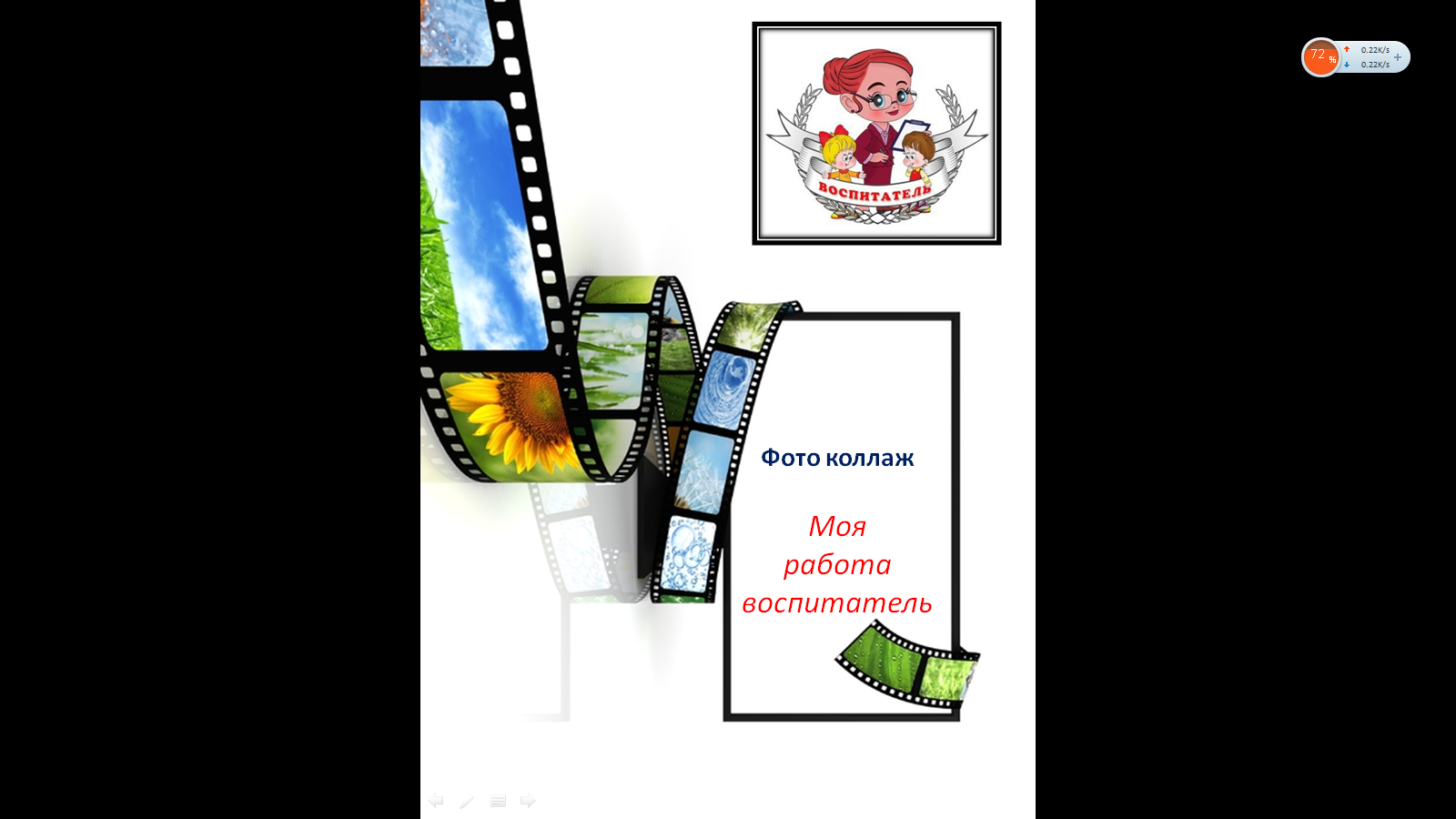 